Положениео выполнении индивидуального проекта обучающимися на уровне среднего общего образования муниципального общеобразовательного учреждения «Тавровская средняя общеобразовательная школа им. А.Г. Ачкасова Белгородского района Белгородской области»Общие положенияНастоящее Положение разработано в соответствии с требованиями Федерального государственного образовательного стандарта (ФГОС) среднего общего образования, Основной образовательной программы среднего общего образования муниципального общеобразовательного учреждения «Тавровская средняя общеобразовательная школа им. А.Г. Ачкасова Белгородского района Белгородской области». Данное Положение регламентирует деятельность образовательного учреждения по организации работы над индивидуальным проектом (далее ИП) в связи с переходом на ФГОС СОО.Проектная деятельность является одной из форм организации учебного процесса и внеурочной деятельности и направлена на повышение качества образования.Выполнение индивидуального итогового проекта обязательно для каждого обучающегося 10 класса. В течение одного учебного года учащийся обязан выполнить один индивидуальный проект.Индивидуальный проект является основным объектом оценки метапредметных результатов, полученных учащимися в ходе освоения междисциплинарных учебных программ. Руководителем проекта может является учитель-предметник, классный руководитель, педагог - организатор, педагог дополнительного образования.Темы проектов могут предлагаться как педагогом, так и учениками. Проект может носить предметную, метапредметную, межпредметную направленность.Проектные задания должны быть четко сформулированы, цели и средства ясно обозначены, совместно с учащимися составлена программа действий. Цели и задачи выполнения ИПЦель выполнения ИП: обеспечить организационно-методические условия для развития УУД обучающихся,  самостоятельного использования их обучающимися в различных видах деятельности, демонстрации своих достижений в самостоятельном освоении избранной области.Задачами выполнения ИП являются:формирование навыков участия в различных формах организации учебно-исследовательской и проектной деятельности;формирование действий планирования, анализа, коммуникации, самоконтроля;формирование навыков сбора и обработки информации;развитие креативности и критического мышления;формирование и развитие навыков публичного выступления;формирование позитивного отношения к деятельности (проявлять инициативу, выполнять работу в срок в соответствии с установленным планом);подготовка к осознанному выбору дальнейшего образования и профессиональной деятельностиЭтапы и сроки работы над проектомВ процессе работы над проектом учащийся под контролем руководителя планирует свою деятельность по этапам: подготовительный, основной, заключительный.Подготовительный этап (сентябрь-октябрь): выбор темы и руководителя проекта.Основной этап (ноябрь-февраль): совместно с педагогом разрабатывается план реализации проекта, сбор и изучение литературы, отбор и анализ информации, выбор способа представления результатов, оформление работы, предварительная проверка руководителем проекта.Заключительный (март - апрель): защита проекта, оценивание работы.Контроль соблюдения сроков осуществляет руководитель проекта.Контроль охвата детей проектной деятельностью осуществляет классный руководитель.Требования к содержанию и оформлению ИПСтруктура ИП:Индивидуальный проект должен содержать: 
- титульный лист;
 - оглавление;
 - введение;
 - основную часть;
 - заключение;
 - список литературы (библиографический список);
 - приложения.Титульный лист должен содержать: 
      - название работы, ее вид;
     - сведения об авторе (фамилия, имя, образовательное учреждение, класс);
     - сведения о руководителе, консультанте (при наличии) - фамилия, имя, отчество,     должность, место работы, ученая степень;
     - указание места расположения ОУ и года выполнения работыВ оглавление должны быть включены: 
- введение;
- названия глав и параграфов;
- заключение;
- список используемых источников;
- приложения и соответствующие номера страниц.Введение должно включать в себя- формулировку поставленной проблемы;
- обоснование актуальности темы;
- определение целей и задач, поставленных перед исполнителем работы;
- краткий обзор используемой литературы и источников;
- степень изученности данного вопроса;
- описание собственного опыта работы в решении избранной проблемы.Основная часть должна содержать информацию, собранную и обработанную исследователем, а именно:
     - описание основных рассматриваемых фактов;
     - гипотезу;
     - характеристику методов решения проблемы;
     - сравнение известных автору ранее существующих и предлагаемых методов решения;
     - описание собственного исследования или обоснование выбранного варианта решения (эффективность, точность, простота, наглядность, практическая значимость и т. д.).В заключении в лаконичном виде формулируются выводы ирезультаты, полученные автором, направления дальнейших исследований и предложения по возможному практическому использованию результатов исследования.Список используемой литературы включает информацию:
- фамилия, инициалы автора;
- название издания;
- выходные данные издательства; 
 - год издания;
 - № выпуска (если издание периодическое);
 - количество страниц.
Все издания должны быть пронумерованы и расположены в алфавитном порядке. Список использованной литературы и других источников составляется в следующей последовательности:
 - законы, постановления правительства;
 - официальные справочники;
 - художественные произведения;
 - специальная литература;
 - периодические издания;
 - Интернет-источники.Требования к оформлению.
      - работа должна быть набрана на компьютере в текстовом редакторе Microsoft Word с соблюдением следующих требований:          - работа должна быть отпечатана на листах белой бумаги формата А4 (допускается двусторонняя печать) с полями: левое – 30 мм, верхнее – 20 мм, правое – 15 мм, нижнее – 20 мм;  - размер шрифта 14 (Times New Roman);  - интервал – полуторный;  - нумерация страниц – сквозная, арабскими цифрами;         - страницы нумеруются в правом верхнем углу. Первая страница (титульный лист) и вторая (оглавление) не нумеруются;  - каждый абзац печатается с красной строки, абзацный отступ должен быть равен 1,25 см;  - в случае использования таблиц и иллюстраций следует учитывать, что  единственная иллюстрация и таблица не нумеруются;         - в графах таблицы нельзя оставлять свободные места. Следует заполнять их либо знаком « - » либо писать «нет», «нет данных».  - текст работы от 10 до 20 печатных страниц (не считая титульного листа и приложений).Общим требованием ко всем работам является необходимость соблюдения норм и правил цитирования, ссылок на различные источники. В случае заимствования текста работы  без указания ссылок на источник проект к защите не допускается.Результат проектной деятельности должен иметь практическую направленность.Результатом (продуктом) проектной деятельности может быть любая из следующих работ:Письменная работа (эссе, реферат, аналитические материалы, обзорные материалы, отчёты о проведённых экспериментах, стендовый доклад);Художественная творческая работа (в области литературы, музыки, ИЗО, экранных искусств), представленная в виде прозаического или стихотворного произведения, компьютерной изделие;Материальный объект, макет, иное конструкторское изделие;Отчётные материалы по социальному проекту, которые могут встречать как тексты, так и мультимедийные продукты.Возможные типы работ и формы их представления Типы проектов: практико-ориентированный, социальный, исследовательский, творческий, игровой (ролевой);Возможный проектный продукт: бизнес-план, веб-сайт, видеофильм, модель, костюм, макет, музыкальное произведение, сценарий праздника, публикация, газета, буклет, путеводитель, журнал, справочник, учебное пособие и др.4.4.3.Исследовательские проекты могут иметь следующие направления:социальное;исследования в гуманитарных областях (в том числе выходящих за рамки школьной программы, например в психологии, социологии);естественно-научные, нучно-технические  исследования;бизнес-проектирование;инженерно-конструкторское;информационное; творческое.Требования к исследовательским проектам: постановка задачи, формулировка гипотезы, описание инструментария и регламентов исследования, проведение исследования и интерпретация полученных результатов.Защита проекта как формат оценки успешности освоения и применения обучающимися универсальных учебных действийПублично должна быть представлена проектная работа - реализованный проект (исследование). Проектная работа должна быть обеспечена сопровождением. В функцию руководителя входит: обсуждение с обучающимся проектной идеи и помощь в подготовке к ее защите и реализации. Регламент проведения защиты реализованного проекта, параметры и критерии оценки проектной деятельности должны быть известны обучающимся заранее. Перед защитой темы проекта с обучающимся должны быть обсуждены:актуальность проекта;положительные эффекты от реализации проекта, важные как для самого автора, так и для других людей;ресурсы (как материальные, так и нематериальные), необходимые для реализации проекта, возможные источники ресурсов;риски реализации проекта и сложности, которые ожидают обучающегося при реализации данного проекта;На защите проекта обучающийся представляет свой реализованный проект по следующему (примерному) плану:1. Тема и краткое описание проекта.2. Актуальность проекта, цель, задачи.3. Положительные эффекты от реализации проекта, которые получат как сам автор, так и другие люди.4. Ресурсы (материальные и нематериальные), которые были привлечены для реализации проекта, а также источники этих ресурсов.5. Ход реализации проекта. 6. Общие выводы или заключение, где будут даны рекомендации и перспективы.7. Риски реализации проекта и сложности, которые обучающемуся удалось преодолеть в ходе его реализации.Требования к процедуре проведения защиты проектаНезависимо от типа проекта его защита происходит публично: заслушивание доклада (не более 7 минут), ответы на вопросы по теме проекта – не более 5 минут.Соблюдение регламента свидетельствует о сформированности регулятивных навыков обучающегося.К защите ученик представляет проектный продукт (исследование), печатное описание проекта (исследования).Место защиты ИП – МОУ «Тавровская СОШ». Школа определяет график защиты ИП. График защиты ИП утверждается приказом директора школы.Школа создаёт школьную комиссию. Состав комиссии от 3 до 5 человек. В комиссии должны присутствовать: представить администрации, классный руководитель, педагог по соответствующему направлению. Состав комиссии должен подбираться с учётом предметных областей ИИП. В комиссии могут присутствовать: представитель муниципальных органов	образования, методических служб, представители Управляющего Совета учреждения, родительская общественность, представители ВУЗов.Школьная  комиссия оценивает уровень ИП в соответствии с критериями.Для защиты ИП выделяется 1-2 дня  до конца апреля.Школа организует в дополнительные сроки защиту ИП для детей с ОВЗ, больных детей (дети, отсутствовавшие в основной срок защиты).Проект, получивший оценку «низкий уровень», возвращается ученику на доработку. Ученик дорабатывает ИП в течение недели, представляет к повторной защите.Ученику, выступившему с проектом (исследовательской работой) успешно на муниципальном, региональном, всероссийском или международном уровне автоматически ставится высший бал и от защиты в ОУ он освобождается. Критерии оценки индивидуального проектаВывод об уровне сформированности навыков проектной деятельности делается на основе оценки всей совокупности основных элементов проекта (продукта и пояснительной записки, отзыва, презентации) по каждому из четырех критериев:способность к самостоятельному приобретению знаний и решению проблем, проявляющаяся в умении поставить проблему и выбрать адекватные способы ее решения, включая поиск и обработку информации, формулировку выводов или обоснование,   реализацию, апробацию принятого решения, обоснование и создание модели, прогноза, макета, объекта, творческого решения и т.п. Данный критерий в целом включает оценку сформированности познавательных учебных действий;сформированность предметных знаний и способов действий, проявляющаяся в умении раскрыть содержание работы, грамотно и обоснованно в соответствии с рассматриваемой проблемой/темой использовать имеющиеся знания и способы действий;сформированность регулятивных действий, проявляющаяся в умении самостоятельно планировать и управлять своей познавательной деятельностью во времени, использовать ресурсные возможности для достижения целей, осуществлять выбор конструктивных стратегий в трудных ситуациях;сформированность коммуникативных действий, проявляющаяся в умении ясно изложить и оформить выполненную работу, представить ее результаты, аргументированно ответить на вопросы.Основные требования к инструментарию оценки сформированности универсальных учебных действий при процедуре защиты реализованного проекта:оценке должна подвергаться не только защита реализованного проекта, но и динамика изменений, внесенных в проект от момента замысла (процедуры защиты проектной идеи) до воплощения; при этом должны учитываться целесообразность, уместность, полнота этих изменений, соотнесенные с сохранением исходного замысла проекта;оценивание производится на основе критериальной модели;результаты оценивания универсальных учебных действий в формате, принятом образовательной организацией доводятся до сведения обучающихся.Выполненная работа рецензируется высококвалифицированными специалистами.В ходе защиты оцениваются и освещаются основные позиции с учетом оценки критериев содержательной части проекта: С целью определения степени самостоятельности учащегося в ходе выполнения проекта учитываются три уровня сформированности навыков проектной деятельности:             3 балла - повышенный уровень (ярко выраженные положительные стороны работы во всех ее составных частях)балл - базовый уровень (имеют место)             1 баллов - низкий уровень (отсутствуют).Итого 42 балла - максимальное число за всю содержательную часть проекта. Критерии оценки защиты проекта:Итого максимальный балл за защиту индивидуального проекта составляет 17 баллов.Итоговый балл за содержание и защиту проекта – 59 баллов.Перевод в отметку:50 – 59  баллов  - отлично40 – 49  баллов  –  хорошо30  –  39 баллов  –  удовлетворительно29  баллов и менее – неудовлетворительно.В заключительно части делается вывод о том, достиг ли проект поставленных целей.Отметка за выполнение проекта выставляется в графу «Проектная деятельность» в классном журнале и личном деле. Кроме того комиссия дает заключение об уровне сформированности навыков проектной деятельности.Критерии итоговой оценки индивидуального проекта базового и повышенного уровня ДокументацияДля учащихсяВсе материалы по проекту хранятся в проектной папке (папка с файлами).Индивидуальный план выполнения проекта.Для руководителя проектаИндивидуальный план выполнения проекта для каждого обучающегося;Общие сведенияРецензия по каждому индивидуальному проекту.Руководитель проекта передает рецензию за выполненную работу комиссии до начала защиты проекта.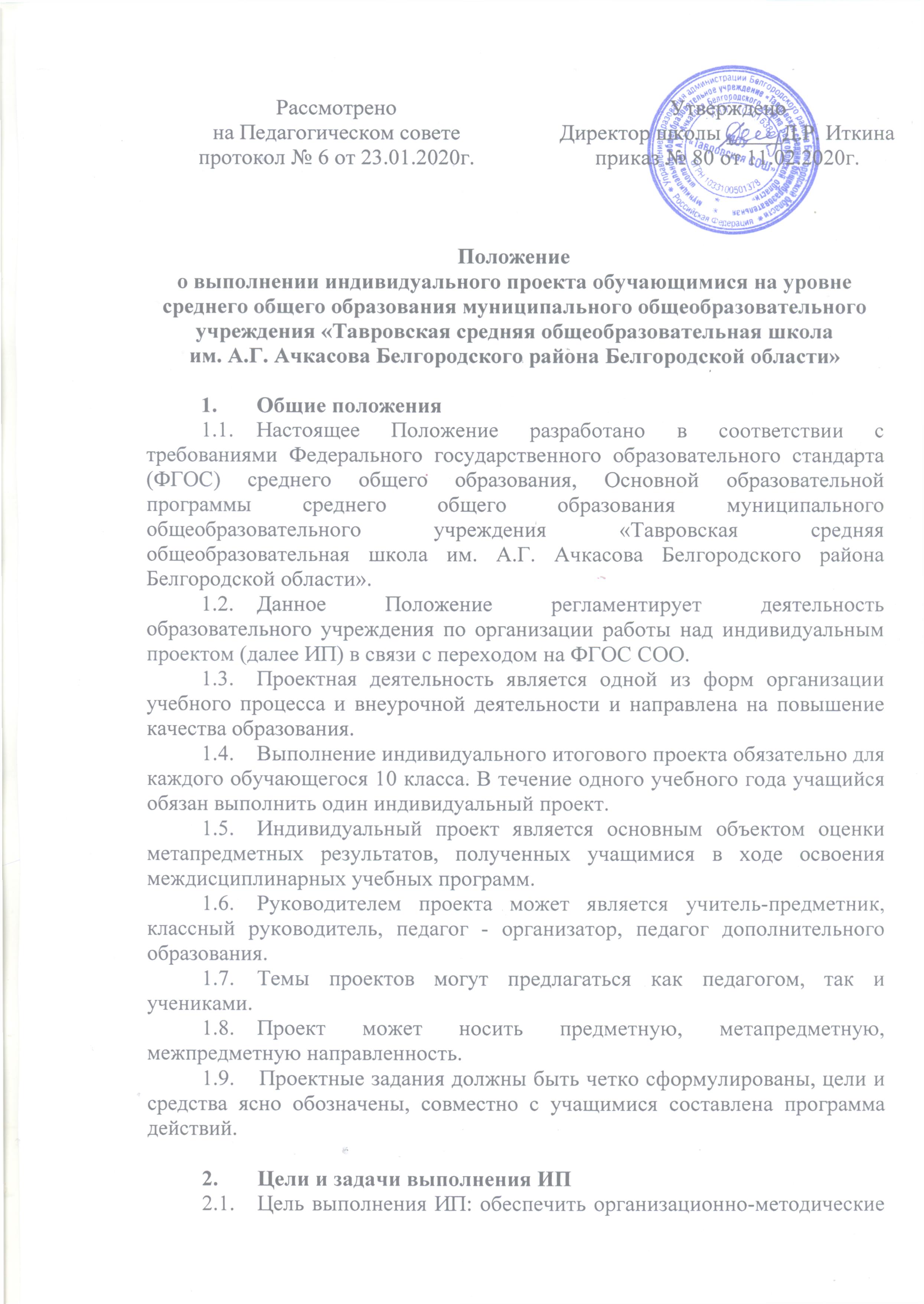 Способность к самостоятельному приобретению знаний и решению проблемСпособность к самостоятельному приобретению знаний и решению проблемКритерий 1.1. Поиск, отбор и адекватное использование информацииБаллРабота содержит незначительный объем подходящей информации из ограниченного числа однотипных источников1Работа содержит достаточный объем подходящей информации из однотипных источников2Работа содержит достаточно полную информацию из разнообразных источников3Критерий 1.2. Постановка проблемыБаллБаллПроблема сформулирована, но гипотеза отсутствует. План действий фрагментарный11Проблема сформулирована, обоснована, выдвинута гипотеза (гипотезы), но план действий по доказательству/опровержению гипотезы не полный22Проблема сформулирована, обоснована, выдвинута гипотеза (гипотезы), дан подробный план действий по доказательству/опровержению гипотезы33Критерий 1.3. Актуальность и значимость темы проектаБаллБаллАктуальность темы проекта и её значимость для ученика обозначены фрагментарно на уровне утверждений11Актуальность темы проекта и её значимость для ученика обозначены на уровне утверждений, приведены основания22Актуальность темы проекта и её значимость раскрыты и обоснованы исчерпывающе, тема имеет актуальность и значимость не только для ученика, но и для школы, поселка.33Критерий 1.4. Анализ хода работы, выводы и перспективыБаллБаллАнализ заменен кратким описанием хода и порядка работы11Представлен развернутый обзор работы по достижению целей, заявленных в проекте22Представлен исчерпывающий анализ ситуаций, складывавшихся в ходе работы, сделаны необходимые выводы, намечены перспективы работы33Критерий 1.5. Личная заинтересованность автора, творческий подход к работеБаллБаллРабота шаблонная. Автор проявил незначительный интерес к теме проекта, но не продемонстрировал самостоятельности в работе, не использовал возможности творческого подхода11Работа самостоятельная, демонстрирующая серьезную заинтересованность автора, предпринята попытка представить личный взгляд на тему проекта, применены элементы творчества22Работа отличается творческим подходом, собственным оригинальным отношением автора к идее проекта33Критерий 1.6. Полезность и востребованность продуктаБаллБаллПроектный продукт полезен после доработки, круг лиц, которыми он может быть востребован, указан неявно11Проектный продукт полезен, круг лиц, которыми он может быть востребован указан. Названы потенциальные потребители и области использования продукта.22Продукт полезен. Указан круг лиц, которыми он будет востребован. Сформулированы рекомендации по использованию полученного продукта, спланированы действия по его продвижению 332. Сформированность предметных знаний и способов действий2. Сформированность предметных знаний и способов действий2. Сформированность предметных знаний и способов действийКритерий 2.1. Соответствие выбранных способов работы цели и содержанию проектаБаллБаллЧасть используемых способов работы не соответствует теме и цели проекта, цели могут быть до конца не достигнуты11Использованные способы работы соответствуют теме и цели проекта, но являются недостаточными22Способы работы достаточны и использованы уместно и эффективно, цели проекта достигнуты33Критерий 2.2. Глубина раскрытия темы проектаБаллБаллТема проекта раскрыта фрагментарно11Тема проекта раскрыта, автор показал знание темы в рамках школьной программы22Тема проекта раскрыта исчерпывающе, автор продемонстрировал глубокие знания, выходящие за рамки школьной программы33Критерий 2.3. Качество проектного продуктаБаллБаллПроектный продукт не соответствует большинству требований качества (эстетика, удобство использования, соответствие заявленным целям)11Продукт не полностью соответствует требованиям качества22Продукт полностью соответствует требованиям качества (эстетичен, удобен в использовании, соответствует заявленным целям)33       Сформированность регулятивных действий       Сформированность регулятивных действий       Сформированность регулятивных действийКритерий 3.1. Соответствие требованиям оформления письменной частиБаллБаллПредприняты попытки оформить работу в соответствии с установленными правилами, придать ей соответствующую структуру11Письменная часть работы оформлена с опорой на установленные правилами порядок и четкую структуру, допущены незначительные ошибки в оформлении22Работа отличается четким и грамотным оформлением в точном соответствии с установленными правилами33Критерий 3.2. Постановка цели, планирование путей ее достиженияБаллБаллЦель сформулирована, обоснована, дан схематичный план ее достижения11Цель сформулирована, обоснована, планирование деятельности соотносится с собственным жизненным опытом, задачи реализуются последовательно22Цель сформулирована, четко обоснована, дан подробный план ее достижения, самостоятельно осуществляет контроль и коррекцию деятельности33Критерий 3.3. Сценарий защиты (логика изложения), грамотное построение докладаБаллБаллТема и содержание проекта раскрыты фрагментарно, дано сравнение ожидаемого и полученного результатов11Тема и содержание проекта раскрыты, представлен развернутый обзор работы по достижению целей, заявленных в проекте22Тема и содержание проекта раскрыты. Представлен анализ ситуаций, складывавшихся в ходе работы, сделаны необходимые выводы, намечены перспективы работы33Сформированность коммуникативных действийСформированность коммуникативных действийСформированность коммуникативных действийКритерий 4.1. Четкость и точность, убедительность и лаконичностьБаллБаллСодержание всех элементов выступления дают представление о проекте; присутствует культура речи, наблюдаются немотивированные отступления от заявленной темы в ходе выступления11Содержание всех элементов выступления дают представление о проекте; присутствует культура речи, немотивированные отступления от заявленной темы в ходе выступления отсутствуют22Содержание всех элементов выступления дают представление о проекте; наблюдается правильность речи; точность письменной речи; четкость речи, лаконизм, немотивированные отступления от заявленной темы в ходе выступления отсутствуют33Критерий 4.2. Умение осуществлять учебное сотрудничество в группеБаллБаллРаботает в группе сверстников, оказывает взаимопомощь, задает вопросы, необходимые для организации собственной деятельности1Работает в группе сверстников, оказывает взаимопомощь, выстраивает продуктивное взаимодействие со сверстниками и взрослыми. Может брать инициативу на себя.2Организует учебное сотрудничество со сверстниками и взрослыми, самостоятельно определяет цели и функции участников, успешно справляется с конфликтными ситуациями внутри группы3 №п/пКритерийОценка (в баллах)1.Качество доклада1 - доклад зачитывается2  - доклад пересказывается, но не объяснена суть работы3  - доклад пересказывается, суть работы объяснена4 - кроме хорошего доклада, владение иллюстративным материалом5 - доклад производит очень хорошее впечатление2.Качество   ответов   на вопросы1  - нет четкости ответов на большинство вопросов. Ответы на поставленные вопросы однословные, неуверенные. Автор не может защищать свою точку зрения2 - ответы на большинство вопросов. Автор уверенно отвечает на поставленные вопросы, но не до конца обосновывает свою точку зрения3 - ответы на все вопросы убедительно, аргументировано. Автор проявляет хорошее владение материалом, уверенно отвечает на поставленные вопросы, доказательно и развернуто обосновывает свою точку зрения3.Использование демонстрационного материала1 - представленный демонстрационный материал не используется в докладе. Средства наглядности, в т.ч. ТСО используются фрагментарно, не выдержаны основные требования к дизайну презентации2 - представленный демонстрационный материал используется в докладе. Средства наглядности, в т.ч. ТСО используются, выдержаны основные требования к дизайну презентации, отсутствует логика подачи материала, нет согласованности между презентацией и текстом доклада3 - представленный демонстрационный материал используется в докладе, информативен, автор свободно в нем ориентируется. Средства наглядности, в т.ч. ТСО используются, выдержаны основные требования к дизайну презентации, подача материала логична, презентация и текст доклада полностью согласованы4.Оформление   демонстрационного материала1  - представлен плохо оформленный демонстрационный материал,2  - демонстрационный    материал    хорошо оформлен, но есть отдельные претензии3  -  к демонстрационному материалу нет претензий5.Соблюдение регламента защиты (не более 5-7 мин.) и степень воздействия на аудиторию1 - материал изложен с учетом регламента, однако автору не удалось заинтересовать аудиторию2- автору удалось вызвать интерес аудитории, но он вышел за рамки регламента3 - втору удалось вызвать интерес аудитории и уложиться в регламентКритерийУровни сформированности навыков проектной деятельностиУровни сформированности навыков проектной деятельностиКритерийБазовыйПовышенныйСамосто-ятельное приобре-тение знаний и решение проблемРабота в целом свидетельствует о способности самостоятельно с опорой на помощь руководителя ставить проблему и находить пути её решения; продемонстрирована способность приобретать новые знания и/или осваивать новые способы действий, достигать более глубокого понимания изученногоРабота в целом свидетельствует о способности самостоятельно ставить проблему и находить пути её решения; продемонстрировано свободное владение логическими операциями, навыками критического мышления, умение самостоятельно мыслить; продемонстрирована способность на этой основе приобретать новые знания и/или осваивать новые способы действий, достигать более глубокого понимания проблемыЗнание предметаПродемонстрировано понимание содержания выполненной работы. В работе и в ответах на вопросы по содержанию работы отсутствуют грубые ошибкиПродемонстрировано свободное владение предметом проектной деятельности. Ошибки отсутствуютРегуля-тивные действияПродемонстрированы навыки определения темы и планирования работы.Работа доведена до конца и представлена комиссии;некоторые этапы выполнялись под контролем и при поддержке руководителя. При этом проявляются отдельные элементы самооценки и самоконтроля обучающегосяРабота тщательно спланирована и последовательно реализована, своевременно пройдены все необходимые этапы обсуждения и представления.Контроль и коррекция осуществлялись самостоятельноКомму-никацияПродемонстрированы навыки оформления проектной работы и пояснительной записки, а также подготовки простой презентации. Автор отвечает на вопросыТема ясно определена и пояснена. Текст/сообщение хорошо структурированы. Все мысли выражены ясно, логично, последовательно, аргументированно. Работа/сообщение вызывает интерес. Автор свободно отвечает на вопросыЭтапы
Виды деятельностиПланируемая дата исполненияДата
фактическиПодпись руководителяПодготовкаВыбор темы учебного проекта и тем исследований обучающихся;Разработка основополагающего вопроса и проблемных вопросов учебной темыПланированиеФормулировка задач, которые следует решить;Выбор средств и методов решения задач;Определение последовательности и сроков работПроцесс проектированияСамостоятельная работаПроцесс проектированияОформления записки, плакатов и др.ИтогДостигнутый результатИтогОформлениеЗащита№п/пФИО ученикаТема проектаИтоговая оценка руководителя проектаПодпись обучающегося1.2.